Об утверждении плана работы администрации сельского поселения Енгалышевский сельсовет муниципального района Чишминский район по проведению Года окружающей средыИзучив план работы администрации сельского поселения Енгалышевский сельсовет муниципального района Чишминский район по проведению Года окружающей среды, Совет сельского поселения Енгалышевский сельсовет муниципального района Чишминский район Республики Башкортостан РЕШИЛ:1. Утвердить план работы администрации сельского поселения Енгалышевский сельсовет муниципального района Чишминский район Республики Башкортостан по проведению Года окружающей среды.2. Контроль за выполнением настоящего решения возложить на председателей постоянных комиссий Совета сельского поселения Енгалышевский сельсовет муниципального района Чишминский район Республики Башкортостан.Глава сельского поселения Енгалышевский сельсоветмуниципального района Чишминский районРеспублики Башкортостан                                               В.В. Ермолаев                                                                                                                                  Утверждено:                                                                                                                      решением Совета сельского                                                                                                                                   поселения  Енгалышевский                                                                                                                    сельсовет муниципального                                                                                                                     района Чишминский район                                                                                                                от 05 марта 20013 г. № 7ПЛАНработы администрации сельского поселения Енгалышевский сельсоветмуниципального района Чишминский  район Республики Башкортостанпо проведению Года окружающей среды на территории сельского поселения     Баш[ортостан Республика]ыШишм^ районыМУНИЦИПАЛЬ РАЙОНЫнын Енгалыш ауыл советы ауыл биЛ^м^е советы 452156, Енгалыш  ауылы, Манаева урам, 13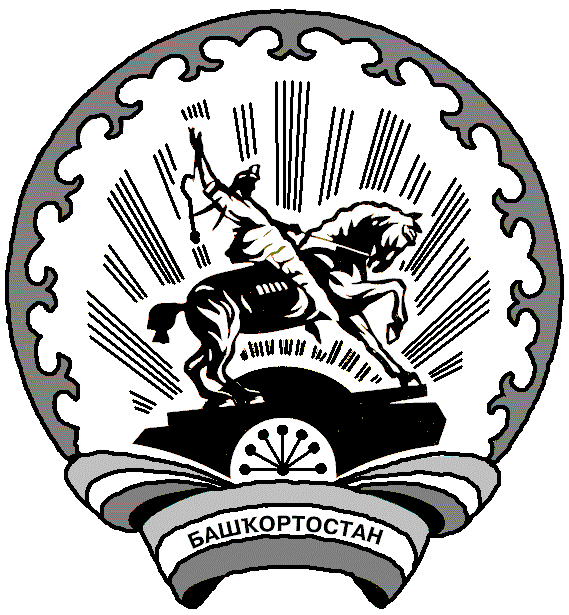 Республика Башкортостан совет СЕЛЬСКОГО ПОСЕЛЕНИЯ  Енгалышевский сельсоветМУНИЦИПАЛЬНОГО РАЙОНАЧишминскИЙ район             452156, с.Енгалышево,  ул. Манаева, 13         [арар       05март 2013 й.        № 7          решение      5 марта 2013 г.№п/пНаименованиемероприятийСрокиисполненияОтветственный за проведениеИсточникфинансирования1.23451.Постановление главы сельского поселения  Енгалышевский сельсовет закрепить территории, подлежащие благоустройству и санитарной очистке за хозяйствами, руководителями бюджетных учреждений, индиви-дуальными предпринимателями. Закрепление депутатов для контроля по избирательным округам.Март 2013 г.Ермолаев В.В.Не требуется2.Провести совещание с руководителями предприятий, организаций, учреждений, председателями ТОС, ИП по бла-гоустройству и соблюдению санитарно-технических норм и озеленению населенных пунктов сельского поселенияАпрель 2013Ермолаев В.В.Не требуется3.Сессия по вопросу «О благоустройстве и санитарном состоянии населенных пунктов, учреждений и производственных объектов на территории сельского поселения Енгалышев-ский сельсоветМай 2013 г.Совет сельского поселенияНе требуется4.Провести сходы граждан по населенным пунктам по вопросам благоустройства, санитарной очистки и озеленению.По плануЕрмолаев В.В.,Председатели ТОСНе требуется5.Мероприятия по проведению весенне-паводковых работПо плануЕрмолаев В.В.6.Проведение месячника посанитарной очистке улиц, дворов, территорий ферм, общественных учреждений от накопившихся за зиму нечистот и мусора.с 15.04.2013по 15.05.2013Руководителиучреждений, с/х предприятий,депутаты Совета, старосты деревеньНе требуется7.Организовать сбор зимнего мусора вдоль дороги Енгалышево – Осоргино Апрель 2013 г. Администрациясельскогопоселения8.Организовать побелку столбов вдоль дороги Енгалышево – Осоргино силами работников бюджетной сферы. Апрель 2013 г.Сотрудники администрацииСПМестный бюджет9.Косметический ремонт памятника в с. Енгалышево, д. Борискино Май  2013 г.Администрациясельского поселенияВнебюджетный фонд10.Провести субботник по очистке территории кладбищ.до 01.05 2012г.Администрациясельского поселения11.Обеспечить проведение санитарных дней по очистке прилегающих территорий к домам, подведомственным  учреждениям и производственным объектамКаждый четвергАдминистрациясельского поселения12.Озеленение территорий: посадка деревьев, кустарниковАпрель, май, октябрьАдминистрациясельского поселенияВнебюджетный фонд13.Устройство цветников на прилегающих к учреждениям территорияхМай, июньРуководители учреждений (по согласованию)14.Провести лекции с учащимися МКОУ СОШ с. Енгалышево на темы экологического воспитания, защиты окружающей среды, организации летнего отдыха на природе, безопасности на воде и правилам пожарной безопасностиежеквартальноСпециалист по работе с молодежью  администрации сельского поселения15Ремонт водопроводной сетив д. Борискино3 квартал 2013Администрация сельского поселения,водоканалВнебюджетный фонд16.Ремонт и благоустройство колодцев в количестве 2 шт. по ул. Школьная, ул. Центральная с. ЕнгалышевоВ течение 3 квартала.Администрация сельского поселения,Председатель ТОСВнебюджетный фонд17.Произвести грейдерование дорог внутри населенных пунктовМай 2013 г.АдминистрацияСельского поселения,ООО «Уют»Внебюджетный фонд18.Произвести складирование мусора на свалках всех населенных пунктов 2 кварталАдминистрация сельского поселенияВнебюджетный фонд19.Установка аншлагов указателей мест свалокМай 2013 г.Администрация сельского поселенияВнебюджетный фонд20.Установка в местах несанкционированных свалок аншлагов с предупреждением о наложении штрафаМай 2013 г.Администрация сельского поселенияВнебюджетный фонд21.Очистка прилегающих к свалкам территорий от мусора с привлечением населения (субботники)Май 2013 г.Администрация сельского поселения22.Ограждение кладбища в д. Лентовка, 90 м.3 кварталАдминистрация сельского поселениявнебюджетный фонд23.Косьба сорной растительности на обочинах дорог, в общественных местах.В течение летнего периодаАдминистрация сельского поселенияВнебюджетный фонд24.Работа с населением по обновлению фасадов домов, замене устаревших заборовВ течение летнего периодаПредседатели ТОС25.Засыпка дорог внутри населенных пунктов3 кварталАдминистрация сельского поселенияВнебюджетный фонд26.Подключить водонапорную башню для снабжения населения водой в с. Балагушево2 кварталАдминистрация сельского поселенияВнебюджетный фонд27.Контроль за ходом санитарной очистки и скашиванием сорной растительности в течение летнего периода.В течение летнего периода.Администрация сельсовета, депутаты с/совета. 